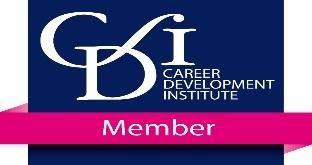 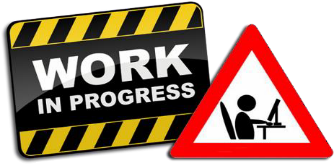 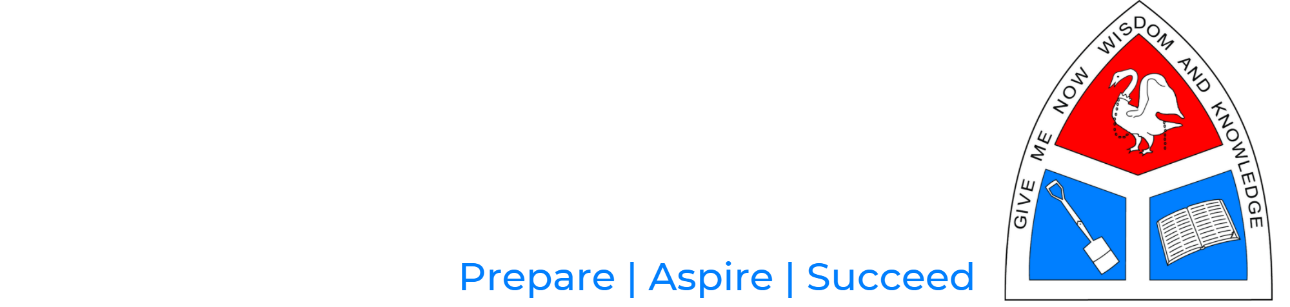 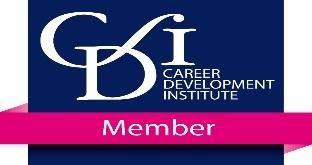 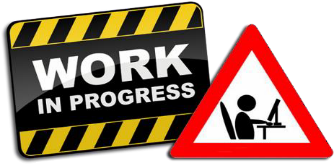 Work Experience 2022APPLICATION FORM 6th to 19th JULYSECTION 1 - TO BE COMPLETED BY THE STUDENTYour Full Name: ……………………………………………Home Address: …………………………………………………………………………………….Postcode: ……………………….. Home Telephone Number: ………………………...………Parent/Guardian Name: ………………………………………………………………………….SECTION 2 – EMPLOYER AGREEMENT – TO BE COMPLETED BY THE EMPLOYERNote to Employers: To offer a work experience placement you must have both Employers’ Liability Insurance and Public Liability Insurance.Nature of Business: ………………………………………………………………….....................Company Name: ……………………………………………………………………………………Placement Address: ………………………………………………………………………………Telephone: ..…………………….………………… Email Address:…………………………….I am prepared to offer work experience to this student from 6th to 19th July 2022.Type of work experience offered: ………………………………………………………………Does the working environment mean the student will be working alone with one person for more than 50% of the time (in this context, working alone means that there is no one else in the vicinity).Yes	NoIf you have answered yes to the above question, unless the supervisor is a close relative of the student, you may be required to complete a Disclosure and Barring Service (DBS) check.Is the main supervisor a close relative of the student? Yes	No If no, is he or she happy to complete a DBS check?	Yes	NoEmployers’ Liability Insurance Policy Number: ……………………Expiry Date: …………..I confirm that the organisation’s Employers’ Liability Insurance covers the student on Work Experience.I confirm that the organisation’s Public Liability Insurance is at least £2,000,000.I confirm that the workplace is compliant with all Government guidelines concerning Covid.Company Contact	(please print)Mr/Mrs/Miss/Ms Signed: …………………………………………………………………………….Position: ………………………………………………………… Date: ……………………………...SECTION 3 – STUDENT AGREEMENT-TO BE COMPLETED BY THE STUDENTI agree to take part in this work experience and to treat in confidence any information I may obtain about the employer’s business. I also agree to obey all safety, security and other instructions given to me by the employer’s representatives or in displayed instructions, and to behave in a mature and sensible manner during my work placement. In the event of any absence due I will inform my employer school immediately. I will continue to take the Covid Lateral Flow Test throughout my work placement and will comply with all measures relating to Covid as implemented by the employer.Student Signature: …………………………………………….. Date: ……………………SECTION 4– PARENT/GUARDIAN AGREEMENT-TO BE COMPLETED BY PARENTI, the parent/guardian of this student agree to him/her taking part in this work placement and confirm that he/she can travel to the places indicated. In the event of his/her absence due to any unavoidable cause I will ensure that he/she notifies the employer and the school immediately. I confirm that my son/daughter will continue to take the Covid Lateral Flow Test throughout the placement.Does your child have any special education needs or learning difficulties? Yes / NoDoes your child have a medical condition? Yes / NoIf you answered “YES” to questions 1 or 2 above, please provide further details: ……………………………………………………………………………………………………………………….I agree to my child participating in a Work Experience for two weeks and take full responsibility for their transport to and from work and for their health and safety whilst at work.Signed:	(Parent/Carer)Name: …………………………………………….. (Please print) Date……………………